PEDOMAN WAWANCARAJudul PenelitianPelatihan Dan Pendampingan Bagi Penyandang Disabilitas Berdasarkan Pasal 23 Poin C Undang-Undang Nomor 8 Tahun 2016 Tentang Penyandang Disabilitas Di Desa Bogares Kidul, Kecamatan Pangkah, Kabupaten Tegal.Petunjuk dan Etika WawancaraUntuk menyelesaikan skripsi pada Program Studi Ilmu Pemerintahan FakultasIlmu Sosial dan Ilmu Politik Universitas Pancasakti Tegal, Peneliti mengucapkan terimakasih atas kesediaan Bpak/Ibu/Saudara untuk memberikan informasi yang lengkap, jujur dan akurat. Semoga jasa yang besar dari Bapak/Ibu/Saudara ini memperoleh imbalan dari Tuhan Yang Maha Esa. Aamiin.Identitas InformanNama			:Usia			:Jabatan		:Jenis Kelamin	:Alamat		:PertanyyanIndikator PelatihanInstukturSiapa saja yang memberikan pelatihan dalam pelaksanaan kegiatan itu?Bagaimana cara instruktur memberikan pelatihan?PesertaSiapa saja peserta dalam pelatihan?Apa saja yang didapatkan peserta dalam pelatihan?Apakah peserta diseleksi di tingkat desa?TujuanApa tujuan dari pelatihan tersebut?Apakah tujuan tersebut tercapai?MateriPelaksaanan kegiatan apa saja yang diberikan dalam pelatihan?Materi apa yang didapatkan peserta dalam pelatihan?Jenis pelatiahan apa saja yang diberikan?Berapa lama pelatihan tersebut berjalan?Berapa kali pelatihan itu dilaksanakan?Dimana pelatihan tersebut dilaksanakan?SasaranBagaimana keterampilan penyandang disabilitas setelah pelatihan?Apakan diberi modal untuk melakukan praktek/kegiatan?2. Indikator PendampinganMemberikan motivasiApakah keluarga memberikan motivasi untuk hidup lebih mandiri?Bagaimana peran keluarga dalam memberikan motivasi supaya pelatihan berjalan dengan maksimal?Peningkatan kesadaran dan pelatihan kemampuanApakah penyandang disabilitas mempunyai tingkat Pendidikan yang memadai?Apakah penyandang disabilitas diberikan fasilitas yang memadahi?Apakah fasilitas tersebut diberikan secara rutin?Manajemen diriApakah penyandang disabilitas selalu mengikuti pertemuan yang dibuat oleh forum disabilitas?Apakah kelompok penyandang disabilitas mempunyai oraganisasi yang kuat?Mobilitas sumberDarimana saja mobolitas sumber/sumber dana di dapatkan?Apakah penyandang disabilitas mempunyai tabungan sendiri/khas bersama?Pembangunan dan pengembangan jaringanApakah penyandang disabilitas mempunyai akses ke organisasi yang ada di desa?Apakah penyandang disabilitas mempunyai kesempatan untuk meningkatkan kemampuan melalui organiasi-organisasi yang ada?Kendala apa saja yang di dapatkan dalam pelatihan dan pendampingan?Kendala internalKendala eksternalDOKUMENTASI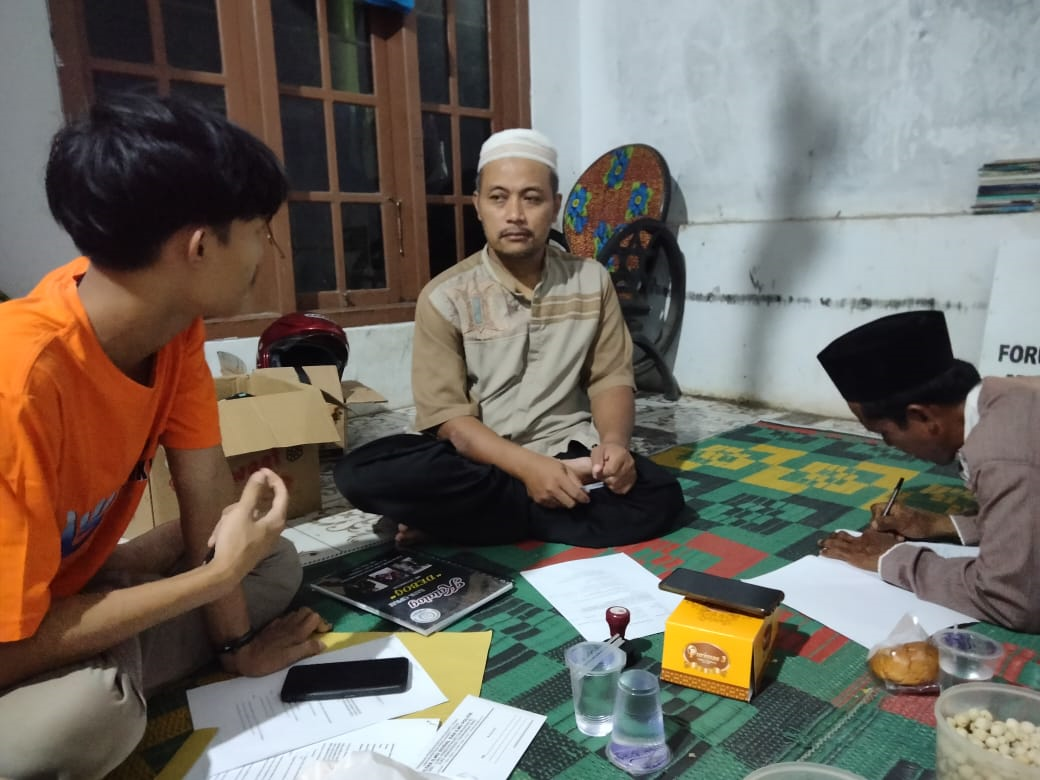 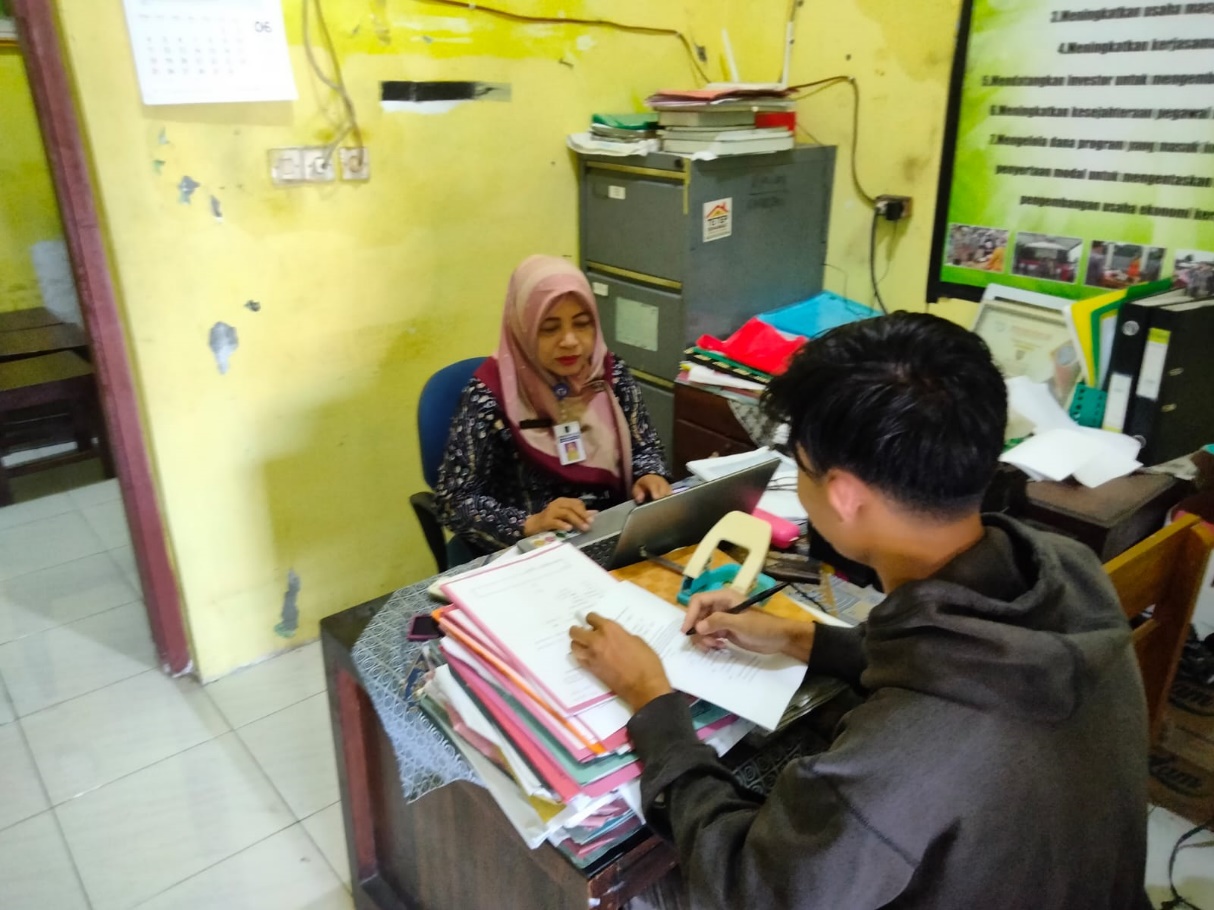 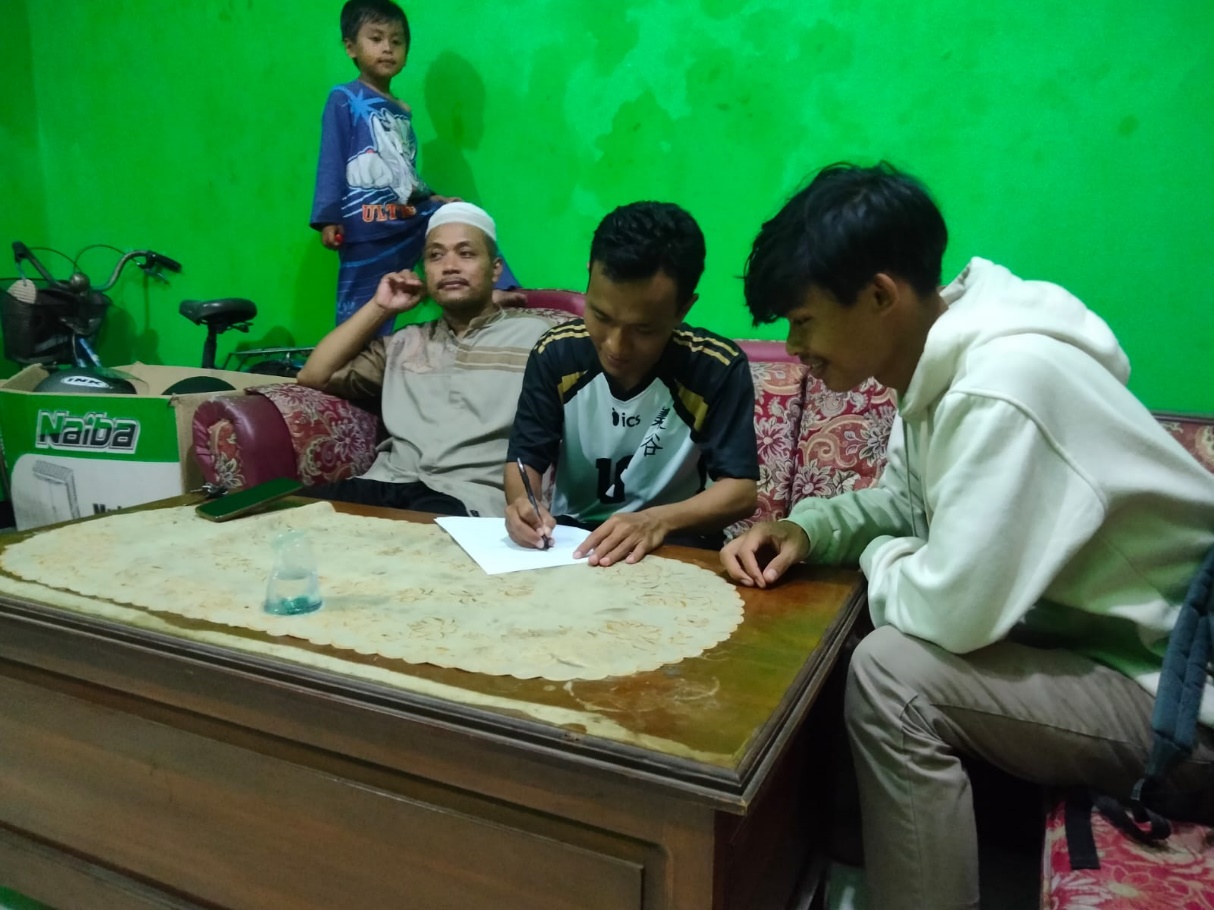 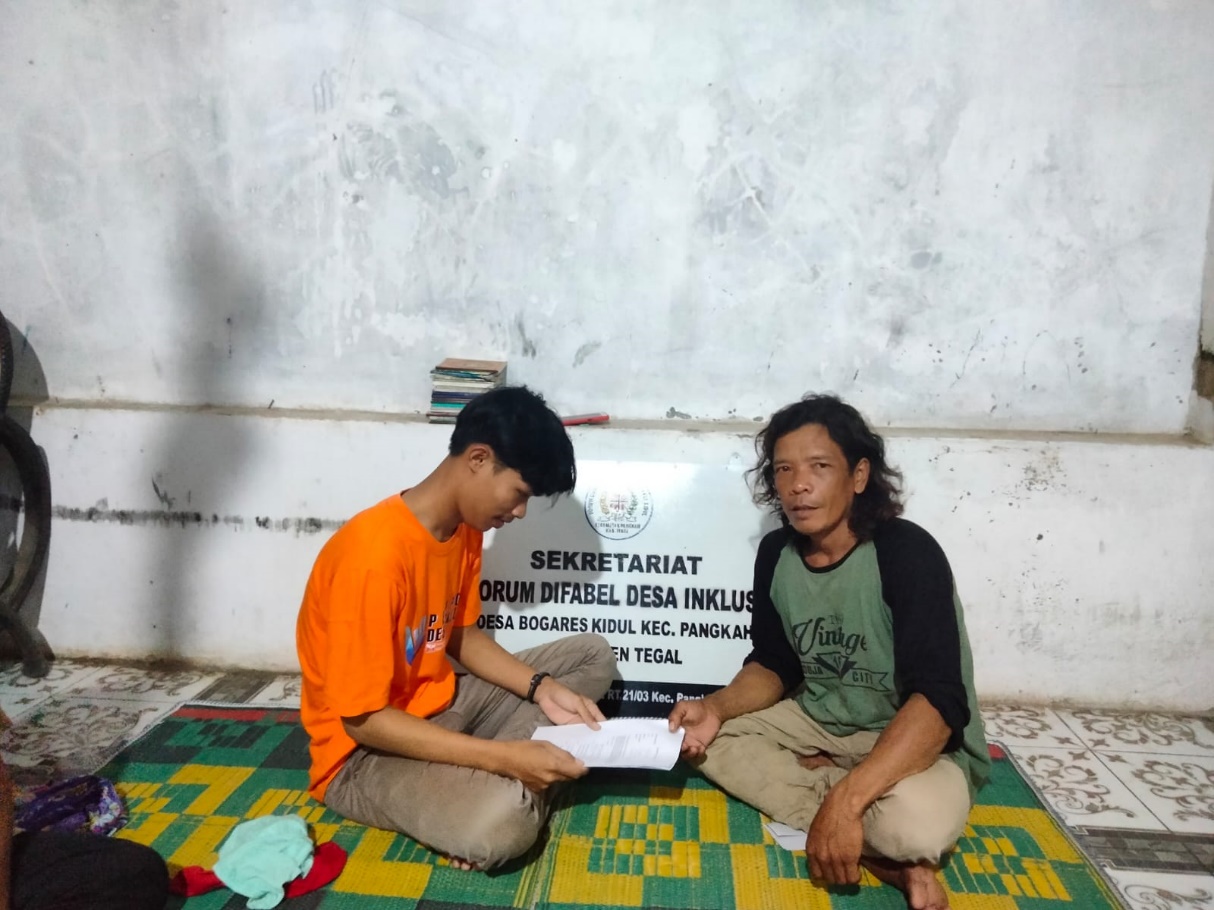 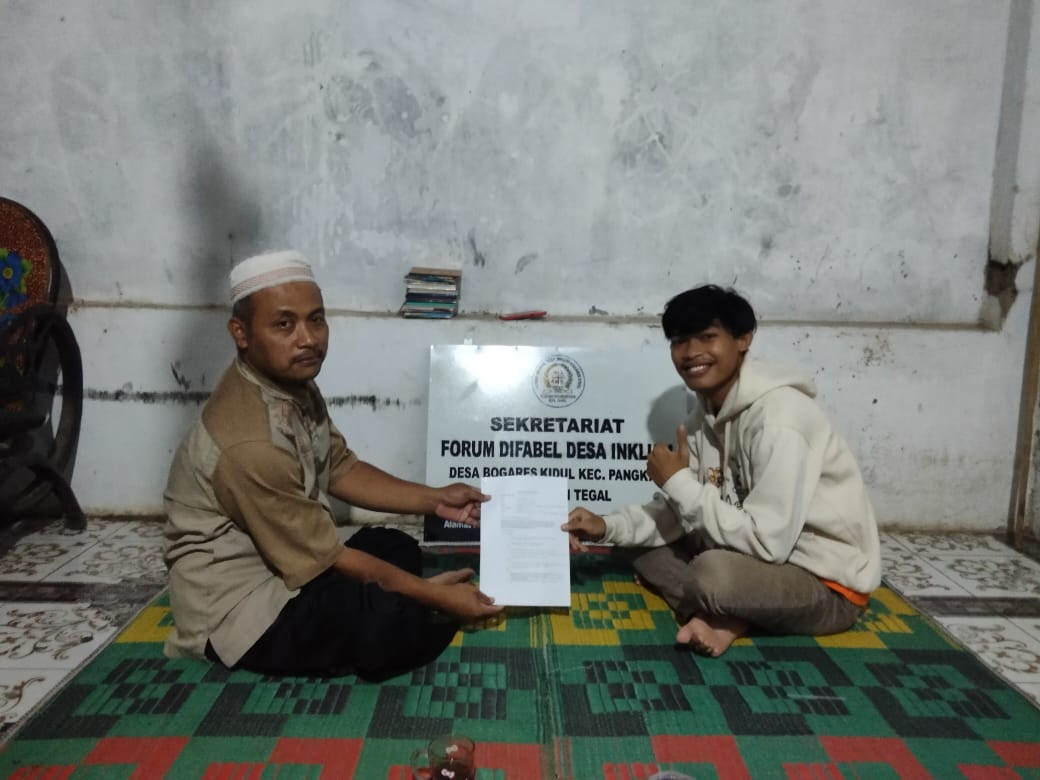 